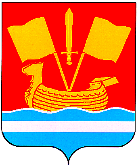 П О С Т А Н О В Л Е Н И ЕГЛАВЫ КИРОВСКОГО МУНИЦИПАЛЬНОГО РАЙОНАЛЕНИНГРАДСКОЙ ОБЛАСТИот   22   апреля 2021    № 14О проведении публичных слушаний по проекту решения совета депутатов Кировского муниципального района Ленинградской области  «Об исполнении бюджета Кировского муниципального района Ленинградской области за 2020 год»В соответствии со ст. 10 Устава Кировского муниципального района Ленинградской области, утвержденного решением совета депутатов Кировского муниципального района Ленинградской области от 04.04.2018 №25, с Порядком организации и проведения публичных слушаний в муниципальном образовании Кировский муниципальный район Ленинградской области, утвержденным решением совета депутатов муниципального образования Кировский муниципальный район Ленинградской области от 20.03.2019 № 19,п о с т а н о в л я ю:1. Провести публичные слушания по проекту решения совета депутатов Кировского муниципального района Ленинградской области «Об исполнении бюджета Кировского муниципального района Ленинградской области за 2020год».2. Администрации Кировского муниципального района Ленинградской области организовать слушания 12 мая 2021 года в 17.00 час. в помещении администрации Кировского муниципального района Ленинградской области, расположенном по адресу г. Кировск ул. Новая д.1, малый зал.3. Опубликовать проект решения совета депутатов Кировского муниципального района Ленинградской области «Об исполнении бюджета Кировского муниципального района Ленинградской области за 2020 год» в срок до 24 апреля 2021 года.4. Вопросы и предложения, касающиеся проекта решения «Об исполнении бюджета Кировского муниципального района Ленинградской области за 2020 год», принимать в письменной форме с 25 апреля 2021 года по 06 мая 2021 года с 9.00 до 18.00 часов в Комитете финансов администрации Кировского муниципального района Ленинградской области по адресу: г. Кировск ул. Новая д.1, каб. 312, тел.  21 417.5. Сформировать рабочую группу по учету и рассмотрению вопросов и предложений граждан в составе:Руководитель рабочей группы:		Гардашников А.М.	Глава Кировского муниципального района Члены рабочей группы:- Ибрагимов Ю.С.	председатель контрольно-счетной комиссии - Соловьев В. И.	председатель постоянной комиссии                                    совета депутатов по бюджету, экономике,                                   собственности и инвестициям-Соколовский С.К.	председатель комиссии совета депутатов по                                      промышленности, ЖКХ, АПК, транспорту и связи-Бакулина Н.А.	председатель постоянной комиссии по социальным                      	вопросам- Брюхова Е.В.	председатель Комитета финансов администрации                    	Кировского муниципального района Ленинградской                                   области                                        Секретарь: -Матвеева М.В.	начальник отдела Комитета финансов                                   администрации Кировского муниципального района                                   Ленинградской области 6. Рабочей группе на основании поступивших письменных вопросов и предложений граждан до 17 мая 2021 года подготовить сводный текст вопросов и предложений для внесения изменений в проект решения совета депутатов Кировского муниципального района Ленинградской области «Об исполнении бюджета Кировского муниципального района Ленинградской области за 2020 год».7. Настоящее постановление вступает в силу после его официального опубликования. Глава муниципального района       		                          А.М. Гардашников 